NOME E APELIDOS:                                                                            CURSO:4ºESO1º DÍA1º DÍA1º DÍA1º DÍA1º DÍA1º DÍA1º DÍA                                                         DATA:                                                         DATA:                                                         DATA:                                                         DATA:                                                         DATA:                                                         DATA:                                                         DATA: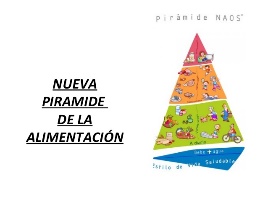 AlimentosCantidade aproximada en grs.Valor calórico (calorías)Hidratos Carbono%Graxas%Proteínas%AlmorzoAlmorzoAlmorzoAlmorzo1/2 mañá1/2 mañá1/2 mañáComidaComidaComidaComidaMerendaMerendaCeaCeaCeaCeaTOTAIS:Inxesta calóricaCalorías/día%%%2º DÍA2º DÍA2º DÍA2º DÍA2º DÍA2º DÍA2º DÍA                                                         DATA:                                                         DATA:                                                         DATA:                                                         DATA:                                                         DATA:                                                         DATA:                                                         DATA:AlimentosCantidade aproximada en grs.Valor calórico (calorías)Hidratos Carbono%Graxas%Proteínas%AlmorzoAlmorzoAlmorzoAlmorzo1/2 mañá1/2 mañá1/2 mañáComidaComidaComidaComidaMerendaMerendaCeaCeaCeaCeaTOTAIS:Inxesta calóricaCalorías/día%%%